I hereby certify that the above information is true and correct to the best of my knowledge and believe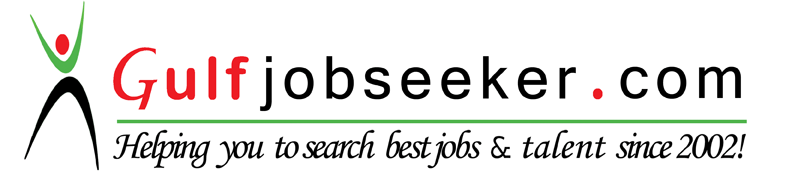 Contact HR Consultant for CV No: 340264E-mail: response@gulfjobseekers.comWebsite: http://www.gulfjobseeker.com/employer/cvdatabasepaid.php	Objectives:To be able to share the information that I have learned from my University and experiences.To be able to uphold productive lifestyle in the society.To develop and administer Physical Education classes to expand student’s coordination, poise, agility, and teamwork. To be able to impart health and wellness knowledge and look after the physical, mental, social, and emotional needs of students. Education: College Education2008-2014  Bachelor of Physical Education  University of the Philippines Diliman, Quezon CitySecondary Education2004-2008 Koronadal National Comprehensive High School Rizal Street , Koronadal CityPrimary Education 1998-2004 CHES Carpenter Hill Koronadal City  Awards Receive in previous competition:Gold Medalist – Interschool power lifting competition, September 2009.Gold Medalist- Interclass Volleyball tournament, October 2009.Silver Medalist- Sports clinic Volleyball Tournament, May 2009.Bronze Medalist- Philippine Olympic Festival (Qualifying games) August     2007, Lanao DelNorte.  Silver Medalist- Philippine Olympic Festival (Qualifying games) May 2008, Cagayan De Oro.Qualifying Athlete- PalarongPambansa 2006, (Naga City) 2007, (Koronadal City) 2008, ( Palawan City in Puerto Princesa).Gold Medalist-Cotabato Regional Athletic Association, 2006, 2007& 2008.Interest and skills:Fluent in Filipino and English whether in oral or written.Thoroughly qualified in teaching and playing major sports (Track& Field, Volleyball, lawn Tennis, Badminton, and Weight Training).Knowledgeable in using Microsoft word and excel.Has a good characteristic of being a good leader.Knowledgeable in all aspect of Physical Education.Affiliations:Former Varsity Athlete, UP women’s Track & Field, 2008-2012Member of Run for Change (RFC), 2008-present.Member of Alpha and Omega International Student Association, 2009-present.Member of Koronadal track & field Association (KOTAFA).Member of Sports Organization and Management (SOMA).Mathematics Teachers Association of the Philippines (MTAP).Seminars and Events  Attended:Research Symposium- learned standard methods and strategies in the form of sport science.  September 2010. University of the Philippines DilimanFirst Aoisa Asia Camp- developed moral and spiritual characteristics and the different ways on how to handle different task in time. And also on how to manage time wisely.  March 2010. Island Cove, kawit CaviteLeadership training- developed good characteristics in leadership by working independently and putting hard work and dedication in every challenge and given task. August 2010. University of the Philippines DilimanTouring show in the Philippines by Fujian University Ensemble, China. - learned how to give importance and respect with other cultures. And analyzed the significant of it in our self, and how could it be applicable that might help improve the weakest part of our society. February 2011. University of the Philippines dilimanA young people looking for “The social network”- learned how to socialize to other people that have different beliefs and perspective in life. It improved my spiritual characteristic. February 2011. Xavier Ville 1 Katipunan, Quezon City Philippines.2nd AOISA camp- it developed self-esteem, improved spiritual characteristics and it helps to be more positive in life.  April 2011. Punta de Fabian, Antipolo City.Gender Awareness- learned how to be aware of the different rights of individuals. July 2011. University of the Philippines DilimanAssure your financial future – it was a conference about on how to be wise enough of how to budget your financial income and to have plan regarding your financial future. April 27, 2012. Cal Audio Visual Room, University of the Philippines Diliman.Leadership training seminar – learned how to become a productive and effective leader. July 2012. Palma Hall UP Diliman Quezon City.MTAP – DepEd – NCR – Seminar Workshop in Mathematics. October 4-5, 2014. San Francisco High School, Misamis St., Bago Bantay, Quezon City.Job experience and other involvement:Official,  Interclass Volleyball tournament            March 2010.   University of the Philippines Diliman.Marshall in different fun run            2008-present.Assistant Coach,, Track and Field Team             Miriam College. August 2009.University of the Philippines Diliman. Secretariat Committee of the organizing team of 2012 invitational floor ball competition. March 2012.Warm up Instructor of Different fun run under RFC Inc. 2010-present.Member of the Organizing team of Secretary Proceso J. Alcala Cup 2012. Department of Agriculture Quezon City.Member of the Organizing team of Corregidor International Marathon 2012. December 2012.Officiating Official of Manulife Sports Festival. September 2012Kinec X box trainer at Convergys Center. September 2012.Member of the Organizing Team of Phil health nationwide run 2013. February 2013.Member of the Organizing team of Condura Run 2013. February 2013.Tournament secretary (PRISAA REGIONAL MEET 2014 XII FEBRUARY 2014).Member of the officiating team of 3rd Luzon Mini Olympics Civil Service Commission. May 2014.  Fitness Instructor (Pro Gym, University Hotel UPD. Quezon City) April 2014 – June 2014.Faculty Member at Kennedy International School. May 2014 – March 2015Part Time PE Instructor at STI Quezon Avenue. November 9, 2014 – October 2015.PE - Teacher at School of the Holy Spirit of Quezon City. July, 2015 – April 2016Brand Ambassador (Membership Sales Associate) Anytime Fitness Greenhills, Philippines. June 2016 - PresentPersonal Data: Age: 24 years old Sex: FemaleDate of birth: April 7, 1992 Place of birth: Brgy. Carpenter Hill Koronadal City Height: 5’3 Religion: Catholic /Christian Citizenship: Filipino